الجمهورية الجزائرية الديمقراطية الشعبيةوزارة التربية الوطنيةالمفتشية العامة لبيداغوجيا                                                 المقاطعة التفتيشية .عين الدفلى . شرقالشعبة: علوم تجريبية    المدة: 3ساعات ونصفإختبار البكالوريا التجريبية في مادة:الرياضياتعلى المترشح أن يختار أحد الموضوعين التاليين:الموضوع الأول:التمرين الأول:( 04نقاط )نعتبر المتتالية العددية المعرفة  على بـ  ومن أجل كل عدد طبيعيكما يلي:.أحسب ، ، ، ما هو تخمينك حول إتجاه تغير المتتالية برهن أنه من أجل كل عدد طبيعي: بين أنه من أجل كل عدد طبيعي:،ثم استنتج إتجاه تغير المتتالية لتكن  المتتالية العددية المعرفة من أجل كل عدد طبيعي  بـ: . أ. أحسب ثم بين أن المتتالية متتالية هندسية أساسها .ب. عبر عن بدلالة  ثمأكتب بدلالة . ت. أحسب ، ماذا تستنتج؟ 5. نضع  و   - عبر عن بدلالة  ثم أحسب.التمرين الثاني: (04نقاط )الفضاء منسوب إلى معلم متعامد و متجانس  .نعتبر النقط  ،، والمستوي الذي: معادلة له.بين أن النقط ، و تنتمي إلى .نعتبر مجموعة النقط  من الفضاء التيتحقق : .بين أن سطح كرة يطلب تعيين مركزها و نصف قطرها.بين أن  و يتقاطعان وفق دائرة محيطة بالمثلث.ت.بين أن المثلث متقايس الأضلاع.ليكن  المستقيم الذي يشمل و العمودي على .عين تمثيلا وسيطيا لـ.عين احداثياتنقطة تقاطع و .تحقق أن مركز ثقل المثلث ثم استنتج مركز الدائرة  و نصف قطرها.التمرين الثالث: (05نقاط )حل في مجموعة الأعداد المركبة  المعادلة: .نعتبرفي المستوي المركب المنسوب إلى معلم متعامد و متجانس ، وحدة الطول،النقط,, التي لاحقاتها على الترتيب:,،  ،.أكتب كل من  و  على الشكل الأسي.عين العدد الطبيعي :حقيقي .هل حقيقي ؟د. عين طبيعة المثلث.اكتب العبارة المركبة للدورانالذي مركزهوزاويته .أ.أحسب لاحقة صورة بالدوران .ب.بين أن لاحقة مرجح الجملة هي .ج.اثبت ان النقط ،و على استقامة واحدة.د. عين مجموعة النقط ذات اللاحقة حيث: .التمرين الرابع: ( 07 نقاط )المستوى منسوب إلى المعلم المتعامد   (الوحدة).I/- الدالة المعرفة على بـ:.أدرس تغيرات الدالة.بين أن المعادلة تقبل حلا وحيدا حيث ثم استنتج إشارة .II/- الدالة المعرفة على بـ: و ليكن تمثيلها البياني.أدرس تغيرات الدالة.أ- بين أن .ب- عين حصرا لـ .أ- بين أن المستقيم ذو المعادلة مستقيم مقارب مائل للمنحنى .ب- أدرس وضعية المنحنى  بالنسبة إلى المستقيم .أكتب معادلة للمماس للمنحنى  في النقطة ذات الفاصلة .أنشيء كل من ، و  على المجال.أ/- عين الأعداد الحقيقية ،وحتى تكون الدالةالمعرفة بـ:دالة أصلية للدالة: على.ب/- أحسب بدلالة المساحةللحيز المستوي المحدد بـ  و و المستقيمين اللذين معـادلتيهـمـا   و.ج/- بين أن: .الموضوع الثانيالتمرين الأول (4,5نقطة):       نعتبر المتتالية المعرفة على كمايلي:      و أ-أرسم في معلم متعامد ومتجانس المستقيمين  و.ب - مثل على محور الفواصل الحدود ،،و، ضع تخمينا حول اتجاه تغير المتتالية و تقاربها.جـ - برهن بالتراجع أنه من أجل كل عدد طبيعي: .د –ادرس اتجاه تغير المتتالية. استنتج تقارب المتتالية.نعتبر من أجل كل عدد طبيعي المتتالية  حيث: .بين أن  متتالية هندسية أساسها  يطلب تعيين حدها الأول.برهن أنه من أجل كل عدد طبيعي:، استنتج.لتكن  متتالية معرفة على كمايلي: .أ - بين أن  متتالية حسابية يطلب إيجاد أساسها و حدها الأول.ب –نعتبر المجموع: . بين أن.التمرين الثاني (4نقاط):  في الفضاء المنسوب إلى المعلم المتعامد و المتجانس ،نعتبر النقط :، ، ، و.بين أن النقط ، و ليست في إستقامية.ليكن شعاعا من الفضاء مركباته   حيث و عددان حقيقيان.أ – عين و بحيث يكون شعاعا ناظميا للمستوي.ب – استنتج أن :  هي معادلة ديكارتية للمستوي  .جـ - هل النقطة تنتمي إلى المستوي ؟نعتبر المستقيم الذي تمثيله الوسيطي:أ –هل المستقيم  عمودي على المستوي.ب – عين إحداثيات النقطة نقطة تقاطع المستقيم  والمستوي.ادرس وضعية المستقيم بالنسبة إلى المستوي .التمرين الثالث (5نقاط):1 من أجل كل عدد مركب  نضع :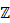 احسب   ثم عين العددين الحقيقيين بحيث يكون :  .ب) حل في  المعادلة  .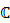 2- المستوي المركب منسوب إلى معلم متعامد ومتجانس   . وحدة الطول . نعتبر النقطلواحقها على الترتيب:       أ) مثل النقط  .    ب) عين عمدة للعدد المركب : ثم استنتج طبيعة المثلث  و احسب مساحته .أ) أثبت أن النقطة  مرجح الجملة المثقلة :عين  مجموعة النقط  من المستوي  بحيث :  نعتبر  التحويل النقطي الذي يرفق بالنقطة  ذات الاحقة النقطة  ذات الاحقة حيث: تعرف على طبيعة التحويل  و اذكر عناصره المميزة.عين    صور النقط على الترتيب بالتحويل ثم استنتج مساحة المثلث .التمرين الرابع: ( 6,5 نقطة )في المستوي المنسوب إلى معلم متعامد ومتجانس،  هو التمثيل البياني للدالة  المعرفة على  حيث: أحسب ، ثم فسر النتيجة بيانيا.أحسب ، وفسر النتيجة بيانيا.أ. بين أنه من أجل كل من  :ب. استنتج اشارة  ثم شكل جدول تغيرات الدالة ج. عين حسب قيم اشارة .أدرس الوضع النسبي ﻟ والمستقيم ذو المعادلة بين أنه يوجد عدد حقيقي وحيد  من المجال حيث: عين النقطة من التي يكون عندها المماس موازيا للمستقيم . ثم أكتب معادلة له.أرسم ،  وناقش بيانيا ، حسب قيم الوسيط الحقيقي ، عدد واشارة حلول المعادلة ذات المجهولالحقيقي:  دالة أصلية ﻟ على المجال أ* عين اتجاه تغيرالدالةب* أعط تفسيرا هندسيا للعدد  دون حسابه.تمانياتنا لكم بالتوفيق والنجاح في شهادة البكالوريا